cippe2020 Target Visitors Programme    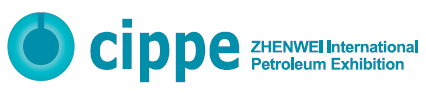 Note: If the companies you would like to meet are giants like CNPC, SINOPEC, etc. Please name the branch name, departments or main business. Exhibitor  NameWebsiteCompany ProfileProducts & Technology to be ShowcasedWhat kind of companies you are keenly interested in meeting at cippe2020?e.g. oil and gas field units, oil production plants, exploration and development companies, drilling engineering companies, etc.Please name some companies you haven’t established business relations but hope to meet at cippe2020 (the more the better).Please name some companies you are already in cooperation with and hope to meet at cippe2020 (the more the better).